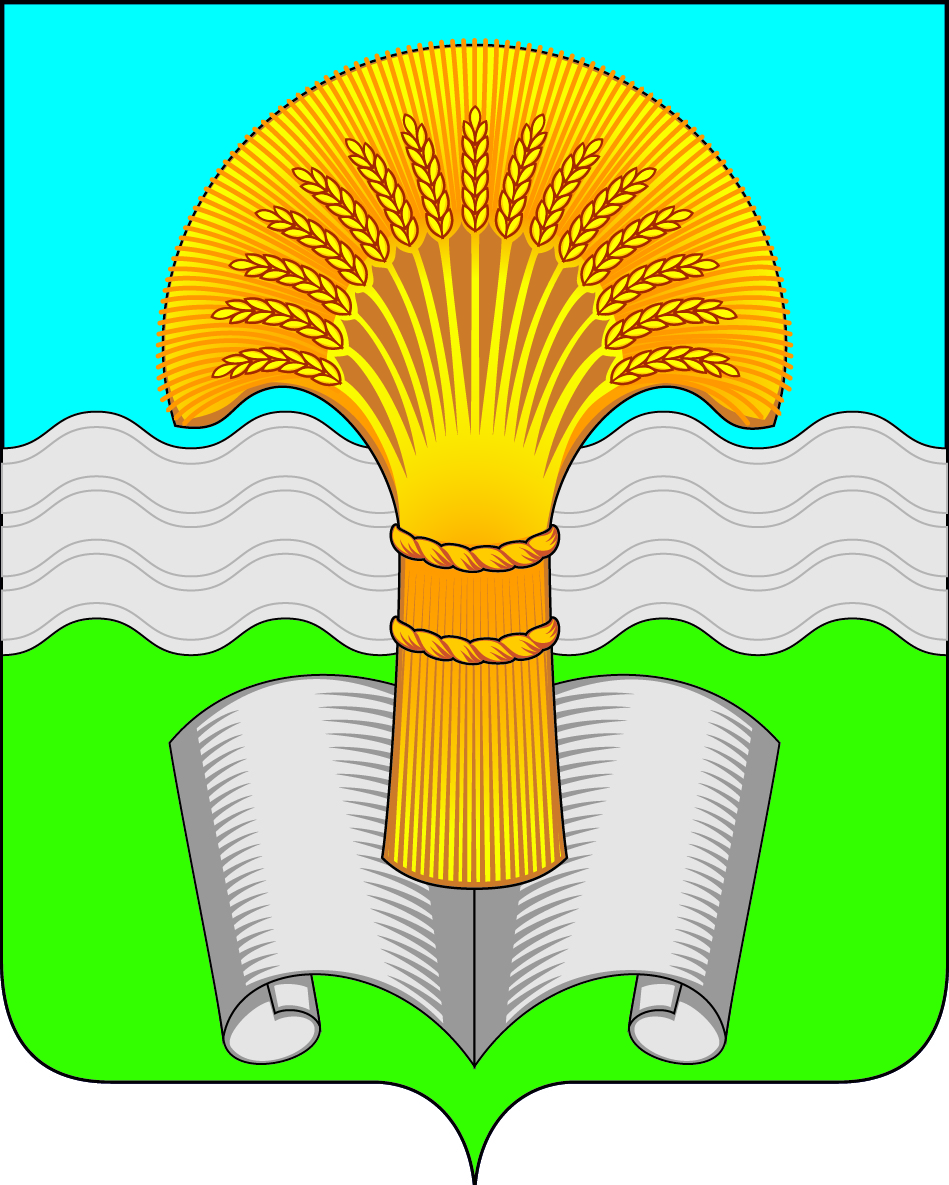 Администрация (исполнительно-распорядительный орган)муниципального района «Ферзиковский район»Калужской областиПОСТАНОВЛЕНИЕ          от 21 декабря  2023 года                                                                                 № 607п. ФерзиковоВ соответствии с Федеральным законом от 6 октября 2003 года № 131-ФЗ (с изменениями и дополнениями) «Об общих принципах организации местного самоуправления в Российской Федерации», решением районного собрания муниципального района «Ферзиковский район» от 20 июня 2012 года № 118 «Об утверждении положения о порядке принятия решений об установлении тарифов на платные услуги муниципальных предприятий и учреждений муниципального района «Ферзиковский район», уставом муниципального казённого учреждения дополнительного образования муниципального района «Ферзиковский район» «Спортивная школа», администрация (исполнительно-распорядительный орган) муниципального района «Ферзиковский район» ПОСТАНОВЛЯЕТ: Утвердить тарифы на платные услуги муниципального казенного учреждения дополнительного образования муниципального района «Ферзиковский район» «Спортивная школа» (приложение № 1).Утвердить список категории граждан, для которых устанавливаются льготы на платные услуги муниципального казенного учреждения дополнительного образования муниципального района «Ферзиковский район» «Спортивная школа» (приложение № 2).Постановление от 20 сентября 2012 года №354 «Об установлении тарифов на платные услуги муниципального казённого учреждения дополнительного образования детей муниципального района «Ферзиковский район» «Детско-юношеская спортивная школа» признать утратившим силу с 01 января 2024 года.Контроль за исполнением настоящего Постановления возложить на заместителя Главы администрации муниципального района «Ферзиковский район» по социальным вопросам.Настоящее Постановление подлежит официальному опубликованию в газете Ферзиковского района «Ферзиковские вести» и размещению в информационно-коммуникационной сети Интернет на официальном сайте администрации (исполнительно-распорядительного органа) муниципального района «Ферзиковский район» и вступает в силу с 01 января 2024 года. Глава администрации муниципального района«Ферзиковский район»                                            		    	      А.С. ВолковТарифы на платные услуги муниципального казённого учреждения дополнительного образования муниципального района «Ферзиковский район» «Спортивная школа»Категории граждан, для которых устанавливаются льготы на платные услуги муниципального казенного учреждения дополнительного образования муниципального района «Ферзиковский район» «Спортивная школа»При предоставлении платных услуг муниципального казенного учреждения дополнительного образования муниципального района «Ферзиковский район» «Спортивная школа» могут устанавливаться льготы для:- детей дошкольного возраста;- обучающихся общеобразовательных учреждений;- студентов очного отделения;- военнослужащих, походящих военную службу по призыву;- участников СВО и их семей;- ветеранов ВОВ и боевых действий;- многодетных семей;- пенсионеров.Льготы могут быть установлены для одной, нескольких или всех категорий граждан, указанных в списке.Об утверждении тарифов на платные услуги муниципального казенного учреждения дополнительного образования муниципального района «Ферзиковский район» «Спортивная школа»№ п/пНаименование услугиЕдиница измеренияСтоимость разового посещения, руб.Стоимость месячного абонемента, руб. (2 раза в неделю)1Посещение малого спортивного залачел./час602202Посещение большого спортивного залачел./час602203Занятия на тренажерахчел./час902704 Предоставление малого спортивного зала для занятий аэробикой, фитнесом, вольной борьбой, гимнастикой, йогой1 час 30 мин.320-5Предоставление большого спортивного зала для занятий по игровым видам спорта (волейбол, баскетбол, футбол, бадминтон, большой теннис, настольный теннис)1 час 30 мин.550-6Предоставление спортивных залов коллективам учреждений и организаций для проведения спортивно-оздоровительных мероприятий1 час 30 мин.1700-